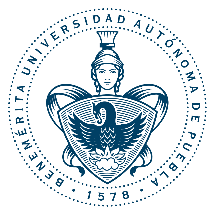 VICERRECTORÍA DE INVESTIGACIÓN Y ESTUDIOS DE POSGRADOVICERRECTORÍA DE INVESTIGACIÓN Y ESTUDIOS DE POSGRADOVICERRECTORÍA DE INVESTIGACIÓN Y ESTUDIOS DE POSGRADOVICERRECTORÍA DE INVESTIGACIÓN Y ESTUDIOS DE POSGRADOVICERRECTORÍA DE INVESTIGACIÓN Y ESTUDIOS DE POSGRADORECEPCIÓN DE SOLICITUD DE APOYO BECAS INICIO DE TESISRECEPCIÓN DE SOLICITUD DE APOYO BECAS INICIO DE TESISRECEPCIÓN DE SOLICITUD DE APOYO BECAS INICIO DE TESISRECEPCIÓN DE SOLICITUD DE APOYO BECAS INICIO DE TESISRECEPCIÓN DE SOLICITUD DE APOYO BECAS INICIO DE TESISOficio No.:REQUISITOSREQUISITOSREQUISITOSREQUISITOSCUMPLE1.- Oficio del Director de la Unidad Académica o Secretario de Investigación donde solicite el apoyo económico para el alumno en el cual mencione el titulo de tesis1.- Oficio del Director de la Unidad Académica o Secretario de Investigación donde solicite el apoyo económico para el alumno en el cual mencione el titulo de tesis1.- Oficio del Director de la Unidad Académica o Secretario de Investigación donde solicite el apoyo económico para el alumno en el cual mencione el titulo de tesis1.- Oficio del Director de la Unidad Académica o Secretario de Investigación donde solicite el apoyo económico para el alumno en el cual mencione el titulo de tesis2.- Formato de incio de  tesis2.- Formato de incio de  tesis2.- Formato de incio de  tesis2.- Formato de incio de  tesis3.- Carta aval  dirigido al Director de la Unidad, firmado por el asesor o asesores3.- Carta aval  dirigido al Director de la Unidad, firmado por el asesor o asesores3.- Carta aval  dirigido al Director de la Unidad, firmado por el asesor o asesores3.- Carta aval  dirigido al Director de la Unidad, firmado por el asesor o asesores4.- No adeudos de inscripciones en la DAE (se cruzara información). Presentar copia de póliza.4.- No adeudos de inscripciones en la DAE (se cruzara información). Presentar copia de póliza.4.- No adeudos de inscripciones en la DAE (se cruzara información). Presentar copia de póliza.4.- No adeudos de inscripciones en la DAE (se cruzara información). Presentar copia de póliza.5.- No adeudo en el Pago de inscripción al programa de Posgrado, si es el caso (información aportada por la coordinación).5.- No adeudo en el Pago de inscripción al programa de Posgrado, si es el caso (información aportada por la coordinación).5.- No adeudo en el Pago de inscripción al programa de Posgrado, si es el caso (información aportada por la coordinación).5.- No adeudo en el Pago de inscripción al programa de Posgrado, si es el caso (información aportada por la coordinación).OBSERVACIONES:OBSERVACIONES:RECIBIÓ:FECHA:_______ DE _________________________________ DE 2022._______ DE _________________________________ DE 2022._______ DE _________________________________ DE 2022.